Publicado en   el 02/05/2015 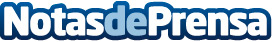 Terremoto Nepal: 1 semana después, la salud de los niños en peligroDatos de contacto:Nota de prensa publicada en: https://www.notasdeprensa.es/terremoto-nepal-1-semana-despues-la-salud-de Categorias: Solidaridad y cooperación http://www.notasdeprensa.es